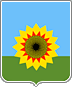 АДМИНИСТРАЦИЯМУНИЦИПАЛЬНОГО РАЙОНА БОГАТОВСКИЙСАМАРСКОЙ ОБЛАСТИПОСТАНОВЛЕНИЕот 18.04.2019 N 300Об утверждении кандидатур для занесения на Доску Почета муниципального района Богатовский Самарской области В соответствии с Уставом муниципального района Богатовский Самарской области и Положением о Доске Почета муниципального района Богатовский Самарской области, решения комиссии по утверждению кандидатур для предоставления на Доску Почета, администрация муниципального района Богатовский Самарской области ПОСТАНОВЛЯЕТ:Утвердить  кандидатуры   для занесения  на Доску Почета муниципального района Богатовский Самарской области (приложение к настоящему постановлению).	2.  Опубликовать настоящее постановление в газете  «Красное знамя» и разместить на официальном сайте органов местного самоуправления муниципального района Богатовский Самарской области.Настоящее  Постановление  вступает  в силу со дня обнародования.Глава  муниципального района БогатовскийСамарской области                                                                           В.В.ТуркинПавлова 21565Приложение к Постановлению администрации муниципального района Богатовский Самарской области от 18.04.2019 № 300     Список кандидатур  на Доску Почета муниципального района Богатовский Самарской области1. Руководители предприятий- Бербец Татьяна Александровна – индивидуальный предприниматель2. Передовики сельскохозяйственного производства- Покровский Геннадий Васильевич - заведующий мастерской СПК «Виловатое»- Токарев Сергей Сергеевич – механизатор ООО «Кураповское»- Храновский Геннадий Петрович - ведущий специалист отдела по сельскому хозяйству Администрация м.р.Богатовский- Офицеров Иван Александрович - главный инженер ООО СП «Степное» - Неяскин Владимир Николаевич - тракторист-машинист с/х производства СПК «Беловский»- Гоненко Елена Николаевна - заведующая фермой КРС СПК «Аверьяновский»- Егорычев Сергей Владимирович - водитель, а/м Камаз КХ Рязанцева В.А.- Семенова Любовь Михайловна - аппаратчик экстракторщик 4 разряда ООО «Богатовский МЭЗ»- Горбунова Светлана Михайловна -  старший оператор машинного доения ООО «Радна»- Яханова Татьяна Михайловна - заместитель главного бухгалтера Цех№2496 АО РКЦ «Прогресс»3. Работники бюджетной сферы- Ерофеева Ирина Александровна - приемный родитель МКУ Комитета по вопросам семьи, материнства и детства м.р.Богатовский- Ильин Алексей Викторович	 - руководитель СП ГБОУ СОШ «ОЦ» с. Богатое «ДЮСШ»- Илларионова Альбина Ивановна - медицинская сестра процедурной ГБУЗ Самарской области «Богатовская ЦРБ»- Шамина Татьяна Николаевна - библиотекарь МАУ «Культурно-досуговый центр» м.р. Богатовский Самарской области- Поляницын Александр Николаевич - учитель физической культуры ГБОУ ООШ с.Максимовка4. Производственная сфера- Шлаев Николай Васильевич - водитель пожарного автомобиля 1 класса пожарно-спасательной части №139 пожарно-спасательного отряда №15 Филиал ГКУ Самарской области «Центр по делам гражданской обороны, пожарной безопасности и чрезвычайным ситуациям»	- Жандармов Владимир Борисович - водитель ИП Варлаганов М.Н.	- Ильин Николай Николаевич - тракторист Богатовское ДЭУ- Шабанов Сергей Николаевич - электрогазосварщик ООО «СВГК» Управление №9- Таркин Евгений Викторович – начальник электроцеха, ООО «Богатовский Мукомольный Завод»5.Общественная организация- Пархомчук Алексей Адамович - член районного Совета ветеранов и инвалидов6.Торговля- Филиппова Надежда Сергеевна - экспедитор ПК Богатовское Райпо